CURRICULUM VITAE                                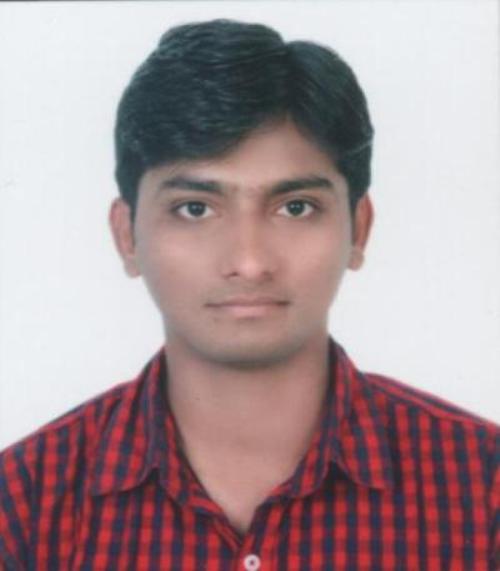 RAJAN KUMARS/O Shri. MUNNU CHOUDHARY	Sanjay Nagar Road No. - 4, Postal Park Patna, Bihar - 800001   Email: - rajanshiv4151@gmail.comMob. : - +919758360907, +917260953728CAREER OBJECTIVETo justify my presence in the industry by contributing to it with best of my knowledge, dedication and team spirit and effectively utilize the skills and opportunities to enhance my performance.EDUCATIONAL QUALIFICATIONB.Tech- Mechanical Engineering from Uttarakhand Technical University in 2016 with               67% Marks   Class XII- Adarsh Vikas Vidyalaya               CBSE      2011           56 %Class X - Adarsh Vikas Vidyalaya                 CBSE      2009           64 % INPLANT TRAINING DETAILS NATIONAL THERMAL  POWER  CORPORATION ,BARH, PATNA (BIHAR), (GOVT. OF INDIA):-Maintenance & operations of machines like boiler, turbine etc. INDIAN RAILWAYS CARRIAGE REPAIR WORKSHOP, HARNAUT, PATNA (BIHAR), (GOVT. OF INDIA):-Maintenance & operations on non AC coaches, bogies, rail wheel etc.UTTARAKHAND TRANSPORT CORPORATION,DEHRADUN, (UTTARAKHAND), (GOVT. OF UTTARAKHAND):-Training was regarding as major repair & maintenance work as well as assembly reconditioning work is performed.Good hands on experience on 6 cylinder diesel engine including assembling, disassembling & their maintenance.ACADEMIC PROJECT Parametric Optimization of SS-202 Alloy Steel in Turning Operation by Using Taguchi Method.SOFTWARE SKILLS AutoCAD 2013 with grade “A”                CATIA V5 R19 with grade “A”                              ANSYS 16.0 with grade “A”SOLID WORKS with grade “A”PAPER PUBLISHED AND CONFERENCESPublished On: - “International Journal of Scientific Progress and Research.”                                ISSN: 2349-4689,   Impact Factor – 3.963Topic: - “Parametric Optimization of Heat Treated SS-202 Alloy Steel in                 Turning Operation Using Taguchi Method.”                 IJSPR- Issue-68, Volume-24, Number-04, S.No-35, June 2016,                  Page- 180-182.Attended an International conference in Innovative Science and Technology held at Uttaranchal University, Dehradun (Uttarakhand).PROFESSIONAL QUALIFICATIONTOOL ROOM & TRAINING CENTRE , PATNA (BIHAR)(GOVT. OF INDIA, MINISTRY OF MSME):-CNC Turning (Fanuc) with grade “A”2 week durationWelding Simulator with grade “A”1 week durationIDEAL INSTITUTE OF COMPUTER TECHNOLOGY, PATNA (BIHAR)(REGD. UNDER MBKS, GOVT. OF BIHAR):-Diploma in computer application (DCA) with 64% marks.6 month  durationEXTRA CURRICULAR ACTIVITIES Participate in (Entrepreneurship Awareness Camp) organized by DIT University, supported by “Dept. of Science & Tech. - National Implementing & Monitoring Agency for Training”.Active participate in cultural activities and technical fests.Participate in inter college event (The Survivor).Active participate in quiz & debate competitions.Active member of ECO-CLUB.Active blood donor.SOFT SKILLSPersonal effectiveness, Presentation Skills, Adaptability, Communication Skills.PERSONAL DETAILSDate of Birth: - Feb.10, 1994Gender          : - MaleNationality   : - IndianLanguages    : - English, HindiHobbies    : - Listening music, Read newspapers, Watching news channels & science                     fiction movies, Playing cricket, badminton & Adventurous travelling.   DECLARATIONI hereby declare that all the particulars given by me in this resume are to the best of my knowledge and belief, true and correct.Place:- Patna                                                                                                                                    Date:- 09/01/2017                                                                                                   Rajan Kumar